What do they do? Match and write.a) ____________________________________                       b) ____________________________________c) _____________________________________                    d) _____________________________________2) Arrange the words in the correct order.drive / They / car / a                ______________________________________plane / flies / Tom / a            _______________________________________ride / bike / I / a                      ________________________________________go / by / You / bus                  ________________________________________Answer keyA) Tom flies a plane. B) You drive a car. C) I ride a bike. D) They go by bus.A) They drive a car. B) Tom flies a plane. C) I ride a bike. D) You go by bus.Name: ____________________________    Surname: ____________________________    Nber: ____   Grade/Class: _____Name: ____________________________    Surname: ____________________________    Nber: ____   Grade/Class: _____Name: ____________________________    Surname: ____________________________    Nber: ____   Grade/Class: _____Assessment: _____________________________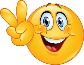 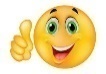 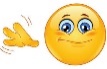 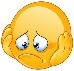 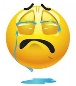 Date: ___________________________________________________    Date: ___________________________________________________    Assessment: _____________________________Teacher’s signature:___________________________Parent’s signature:___________________________